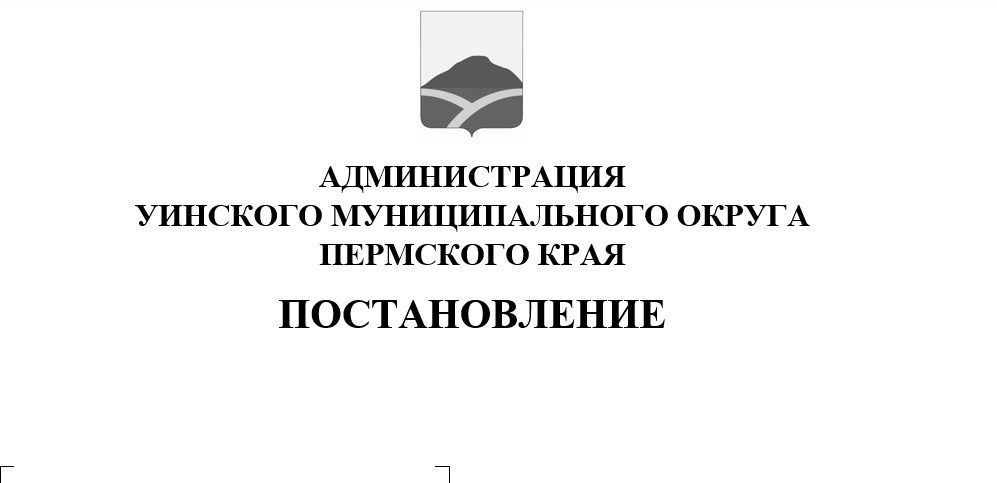 О внесении изменения в Порядок предоставления субсидий юридическим лицам, оказывающим услуги по теплоснабжению населению и муниципальным учреждениям на территории Уинского муниципального округа, на возмещение затрат за потребленный газ, утвержденный постановлением администрации Уинского муниципального округа от 03.12.2020 №259-01-03-517                                                                                                    08.12.2020   259-01-03-520	    В соответствии со статьей 78 Бюджетного кодекса Российской Федерации, постановлением Правительства Российской Федерации от 18.09.2020г. №1492 "Об общих требованиях к нормативным правовым актам, муниципальным правовым актам, регулирующим предоставление субсидий, в том числе грантов в форме субсидий, юридическим лицам, индивидуальным предпринимателям, а также физическим лицам - производителям товаров, работ, услуг, и о признании утратившими силу некоторых актов Правительства Российской Федерации и отдельных положений некоторых актов Правительства Российской Федерации" и Уставом Уинского муниципального округа Пермского края администрация Уинского муниципального округаПОСТАНОВЛЯЕТ:1.    Внести в  Порядок предоставления из бюджета Уинского муниципального округа Пермского края субсидий юридическим лицам,  оказывающим услуги по теплоснабжению населению и муниципальным учреждениям на территории Уинского муниципального округа, на возмещение затрат за потребленный газ, утвержденное постановлением администрации Уинского муниципального округа Пермского края от 03.12.2020 № 259-01-03-517 следующие изменения:1.1. пункт 2.16 изложить в следующей редакции«2.16. Результатом предоставления Субсидии Получателем субсидии является обеспечение отсутствия задолженности перед бюджетом по налогам, сборам на 01 января года следующего за годом, в котором подается заявка.»;1.2. приложение 1 изложить в новой редакции,   согласно приложению к настоящему постановлению.2. Настоящее постановление вступает в силу с момента подписания и распространяется на правоотношения, возникшие с 03.12.2020.3. Настоящее постановление подлежит размещению на официальном сайте Уинского муниципального округа Пермского края в сети "Интернет".4. Контроль над исполнением постановления возложить на заместителя главы администрации Уинского муниципального округа Матынову Ю.А.Глава муниципального округа –глава администрации Уинского    муниципального округа                                                                                   А.Н. Зелёнкин                                                                          Приложение  к постановлению                                                                            администрации Уинского                                                                               муниципального округа Пермского края                                                                          от 08.12.2020 №259-01-03-520                                                                          В Администрацию Уинского муниципального                                                                                                 округа Пермского края                                                                                                                     ____________________________________                                                                                             (наименование должности, ФИО руководителя)                                                                                                                                                                                                                          ____________________________________                                                                                                       ( контактный  телефон)                                                                 ЗАЯВЛЕНИЕ на предоставление в ____ году субсидии из бюджета Уинского                    муниципального округа Пермского края юридическим лицам, оказывающим услуги по теплоснабжению населению и муниципальным учреждениям на территории Уинского  муниципального округа. Прошу предоставить субсидию в целях возмещения затрат за потребленный газ   за период с ______ по ______ 20___ г., в размере ______________ рублей. Сведения о заявителе: Наименование организации, _________________________________________________________                                                             (полное наименование) 2.       ИНН ______________________________________________________________ 3.       Дата регистрации ____________________________________________________ 4.  Основной вид экономической деятельности (с указанием кода ОКВЭД) ________________________________________________________________________5.       Юридический адрес __________________________________________________________________________ 6.        Почтовый адрес (местонахождение) __________________________________________________________________________ 7.        Адрес осуществления деятельности __________________________________________________________________________ 8.        Телефон (_____)_____________ E-mail _________________________________  9. Банковские реквизиты, необходимые для перечисления субсидии: ____________________________________________________________________________________________________________________________________________________10.   Задолженность за газ перед поставщиками по состоянию на 1 апреля 20__ года - ___________ руб.11.   Задолженность за газ перед поставщиками по состоянию на 1 ноября 20__ года - ______ руб. 12.  Плановое значение показателя результативности использования субсидии (Отсутствие задолженности перед бюджетом по налогам, сборам на 01 января года следующего за годом, в котором подается заявка) – 0 рублей.К заявлению прилагаются документы, предусмотренные Порядком предоставления субсидии из местного бюджета, согласно описи: 1) ________________________________________________________;2) ________________________________________________________; 3)________________________________________________________. Со всеми условиями предоставления субсидии ознакомлен, их понимаю и согласен с ними. Даю согласие на передачу и обработку персональных данных в соответствии с законодательством Российской Федерации. Руководитель  _____________________________________(подпись, ФИО (при наличии) (печать (при ее наличии) «__» __________ 20__ г. 